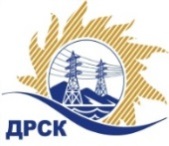 Акционерное Общество«Дальневосточная распределительная сетевая  компания»Протокол процедуры переторжкиСПОСОБ И ПРЕДМЕТ ЗАКУПКИ: запрос предложений в электронной форме на право заключения договора: Мероприятия по строительству и реконструкции электрических сетей для технологического присоединения потребителей (в том числе ПИР) на территории филиала ЮЯЭС. Закупка 140.1 р. 2.1.1 ГКПЗ 2019КОЛИЧЕСТВО ПОДАННЫХ ЗАЯВОК НА УЧАСТИЕ В ЗАКУПКЕ: 2 (две) заявки.ПЛАНИРУЕМАЯ СТОИМОСТЬ ЗАКУПКИ:  15 121 186,00 рублей без учета НДС ОТМЕТИЛИ:В соответствии с решением Закупочной комиссии (Протокол № 11/УКС-Р от 31.01.2019) к процедуре переторжки были допущены следующие участники: ИП Кузовков Владимир Юрьевич ИНН/КПП 140203229161/ ОГРН 307140229800010, ООО Энергетическая Компания «Меркурий» ИНН/КПП 1402049752/140201001 ОГРН 1111402000071;Предмет переторжки: цена за единицу продукции;Участие в процедуре переторжки не принял 1 (один) участник, а именно: ИП Кузовков Владимир Юрьевич ИНН/КПП 140203229161/ ОГРН 307140229800010;Процедура переторжки осуществлялась с использованием средств электронной торговой площадки Торговая площадка Системы https://rushydro.roseltorg.ru  в присутствии секретаря Закупочной комиссии.Дата и время начала процедуры переторжки 01.02.2019 в 15:00;Место проведения процедуры переторжки: на Торговой площадке Системы https://rushydro.roseltorg.ru  автоматически;В результате проведения переторжки условия заявок на участие в закупке были изменены следующим образом:Секретарь комиссии 1 уровня АО «ДРСК»	М.Г. ЕлисееваКоврижкина Е.Ю.Тел. 397208№ 11/УКС-П01.02.2019№п/пНаименование Участника и/или идентификационный номерДата и время регистрации заявкиЦена заявки до переторжки, 
руб. без НДСЦена заявки после переторжки, 
руб. без НДСООО «Энергетическая Компания «Меркурий» 
ИНН/КПП 1402049752/140201001 
ОГРН 111140200007110.12.2018 15:13Общая стоимость договора 15 121 186,00 рублей без учета НДС. В том числе суммарная стоимость за единицу: 268 284 764,20  руб. без учета НДС Общая стоимость договора 15 121 186,00 рублей без учета НДС. В том числе суммарная стоимость за единицу: 268 284 764,20  руб. без учета НДС ИП Кузовков Владимир Юрьевич 
ИНН/КПП 140203229161/ 
ОГРН 30714022980001010.12.2018 15:19Общая стоимость договора 15 121 186,00 рублей без учета НДС. В том числе суммарная стоимость за единицу: 268 284 764,20  руб. без учета НДС Общая стоимость договора 15 121 186,00 рублей без учета НДС. В том числе суммарная стоимость за единицу: 268 284 764,20  руб. без учета НДС 